Пам’ятка для батьків «Кір»Кір – це гостре інфекційне захворювання, яке найчастіше вражає дітей. Але можуть захворіти і дорослі, яких у дитинстві обминула ця недуга.Ознаки захворювання – гостро підвищується температура. Основними симптомами є нежить, кашель, кон’юнктивіт (запалення слизової оболонки ока). Характерним є зовнішній вигляд хворого: одутле обличчя, припухлі очі, ніс губи. Основна ознака хвороби – плями на слизовій оболонці порожнини роту та сип.У дорослих кір протікає тяжко, часто розвиваються ускладнення.Дії у разі виявлення перших симптомів коруТерміново звернутися за медичною допомогою, викликавши лікаря, та обов'язково дочекатися його прибуття.Не слід самостійно вести хворого у лікарню, оскільки він є джерелом інфекції.До приходу лікаря слід ізолювати хворого в окремій кімнаті, яка має бути чистою, добре провітрюватися.Обов'язково повідомити лікарю про всі можливі контакти хворого на кір за останні 10-20 днів.Хворому на кір рекомендовано організувати постільний режим, забезпечити питтям.Навчити хворого при нападах кашлю, нежитю прикривати ніс і рот носовою хустинкою чи серветкою, часто мити руки милом.Слід забезпечити хворого індивідуальними речами побуту (окремий посуд, засоби гігієни та інше).У жодному разі не проводити самолікування хворого на кір.Особам, що контактують з хворим на кір, слід використовувати індивідуальні засоби захисту органів дихання, наприклад, маску чи марлеву пов'язку, які варто змінювати через дві і чотири години відповідно.Чітко дотримуватися рекомендацій лікаря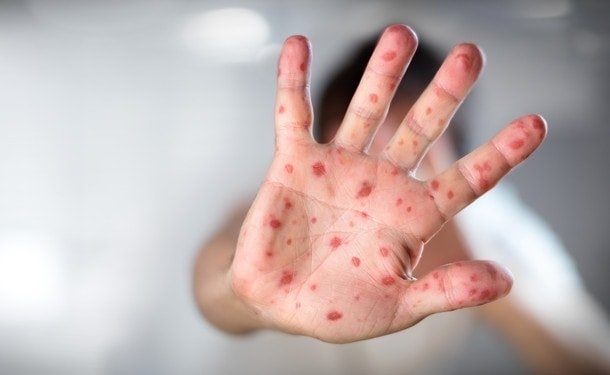 Пам’ятка для батьків «Кір»Кір – це гостре інфекційне захворювання, яке найчастіше вражає дітей. Але можуть захворіти і дорослі, яких у дитинстві обминула ця недуга.Ознаки захворювання – гостро підвищується температура. Основними симптомами є нежить, кашель, кон’юнктивіт (запалення слизової оболонки ока). Характерним є зовнішній вигляд хворого: одутле обличчя, припухлі очі, ніс губи. Основна ознака хвороби – плями на слизовій оболонці порожнини роту та сип.У дорослих кір протікає тяжко, часто розвиваються ускладнення.Дії у разі виявлення перших симптомів коруТерміново звернутися за медичною допомогою, викликавши лікаря, та обов'язково дочекатися його прибуття.Не слід самостійно вести хворого у лікарню, оскільки він є джерелом інфекції.До приходу лікаря слід ізолювати хворого в окремій кімнаті, яка має бути чистою, добре провітрюватися.Обов'язково повідомити лікарю про всі можливі контакти хворого на кір за останні 10-20 днів.Хворому на кір рекомендовано організувати постільний режим, забезпечити питтям.Навчити хворого при нападах кашлю, нежитю прикривати ніс і рот носовою хустинкою чи серветкою, часто мити руки милом.Слід забезпечити хворого індивідуальними речами побуту (окремий посуд, засоби гігієни та інше).У жодному разі не проводити самолікування хворого на кір.Особам, що контактують з хворим на кір, слід використовувати індивідуальні засоби захисту органів дихання, наприклад, маску чи марлеву пов'язку, які варто змінювати через дві і чотири години відповідно.Чітко дотримуватися рекомендацій лікаряПам’ятка для батьків «Кір»Кір – це гостре інфекційне захворювання, яке найчастіше вражає дітей. Але можуть захворіти і дорослі, яких у дитинстві обминула ця недуга.Ознаки захворювання – гостро підвищується температура. Основними симптомами є нежить, кашель, кон’юнктивіт (запалення слизової оболонки ока). Характерним є зовнішній вигляд хворого: одутле обличчя, припухлі очі, ніс губи. Основна ознака хвороби – плями на слизовій оболонці порожнини роту та сип.У дорослих кір протікає тяжко, часто розвиваються ускладнення.Дії у разі виявлення перших симптомів коруТерміново звернутися за медичною допомогою, викликавши лікаря, та обов'язково дочекатися його прибуття.Не слід самостійно вести хворого у лікарню, оскільки він є джерелом інфекції.До приходу лікаря слід ізолювати хворого в окремій кімнаті, яка має бути чистою, добре провітрюватися.Обов'язково повідомити лікарю про всі можливі контакти хворого на кір за останні 10-20 днів.Хворому на кір рекомендовано організувати постільний режим, забезпечити питтям.Навчити хворого при нападах кашлю, нежитю прикривати ніс і рот носовою хустинкою чи серветкою, часто мити руки милом.Слід забезпечити хворого індивідуальними речами побуту (окремий посуд, засоби гігієни та інше).У жодному разі не проводити самолікування хворого на кір.Особам, що контактують з хворим на кір, слід використовувати індивідуальні засоби захисту органів дихання, наприклад, маску чи марлеву пов'язку, які варто змінювати через дві і чотири години відповідно.10.  Чітко дотримуватися рекомендацій лікаря Пам’ятка для батьків «Кір»Кір – це гостре інфекційне захворювання, яке найчастіше вражає дітей. Але можуть захворіти і дорослі, яких у дитинстві обминула ця недуга.Ознаки захворювання – гостро підвищується температура. Основними симптомами є нежить, кашель, кон’юнктивіт (запалення слизової оболонки ока). Характерним є зовнішній вигляд хворого: одутле обличчя, припухлі очі, ніс губи. Основна ознака хвороби – плями на слизовій оболонці порожнини роту та сип.У дорослих кір протікає тяжко, часто розвиваються ускладнення.Дії у разі виявлення перших симптомів коруТерміново звернутися за медичною допомогою, викликавши лікаря, та обов'язково дочекатися його прибуття.Не слід самостійно вести хворого у лікарню, оскільки він є джерелом інфекції.До приходу лікаря слід ізолювати хворого в окремій кімнаті, яка має бути чистою, добре провітрюватися.Обов'язково повідомити лікарю про всі можливі контакти хворого на кір за останні 10-20 днів.Хворому на кір рекомендовано організувати постільний режим, забезпечити питтям.Навчити хворого при нападах кашлю, нежитю прикривати ніс і рот носовою хустинкою чи серветкою, часто мити руки милом.Слід забезпечити хворого індивідуальними речами побуту (окремий посуд, засоби гігієни та інше).У жодному разі не проводити самолікування хворого на кір.Особам, що контактують з хворим на кір, слід використовувати індивідуальні засоби захисту органів дихання, наприклад, маску чи марлеву пов'язку, які варто змінювати через дві і чотири години відповідно.Чітко дотримуватися рекомендацій лікаряПам’ятка для батьків «Кір»Кір – це гостре інфекційне захворювання, яке найчастіше вражає дітей. Але можуть захворіти і дорослі, яких у дитинстві обминула ця недуга.Ознаки захворювання – гостро підвищується температура. Основними симптомами є нежить, кашель, кон’юнктивіт (запалення слизової оболонки ока). Характерним є зовнішній вигляд хворого: одутле обличчя, припухлі очі, ніс губи. Основна ознака хвороби – плями на слизовій оболонці порожнини роту та сип.У дорослих кір протікає тяжко, часто розвиваються ускладнення.Дії у разі виявлення перших симптомів коруТерміново звернутися за медичною допомогою, викликавши лікаря, та обов'язково дочекатися його прибуття.Не слід самостійно вести хворого у лікарню, оскільки він є джерелом інфекції.До приходу лікаря слід ізолювати хворого в окремій кімнаті, яка має бути чистою, добре провітрюватися.Обов'язково повідомити лікарю про всі можливі контакти хворого на кір за останні 10-20 днів.Хворому на кір рекомендовано організувати постільний режим, забезпечити питтям.Навчити хворого при нападах кашлю, нежитю прикривати ніс і рот носовою хустинкою чи серветкою, часто мити руки милом.Слід забезпечити хворого індивідуальними речами побуту (окремий посуд, засоби гігієни та інше).У жодному разі не проводити самолікування хворого на кір.Особам, що контактують з хворим на кір, слід використовувати індивідуальні засоби захисту органів дихання, наприклад, маску чи марлеву пов'язку, які варто змінювати через дві і чотири години відповідно.Чітко дотримуватися рекомендацій лікаря Пам’ятка для батьків «Кір»Кір – це гостре інфекційне захворювання, яке найчастіше вражає дітей. Але можуть захворіти і дорослі, яких у дитинстві обминула ця недуга.Ознаки захворювання – гостро підвищується температура. Основними симптомами є нежить, кашель, кон’юнктивіт (запалення слизової оболонки ока). Характерним є зовнішній вигляд хворого: одутле обличчя, припухлі очі, ніс губи. Основна ознака хвороби – плями на слизовій оболонці порожнини роту та сип.У дорослих кір протікає тяжко, часто розвиваються ускладнення.Дії у разі виявлення перших симптомів коруТерміново звернутися за медичною допомогою, викликавши лікаря, та обов'язково дочекатися його прибуття.Не слід самостійно вести хворого у лікарню, оскільки він є джерелом інфекції.До приходу лікаря слід ізолювати хворого в окремій кімнаті, яка має бути чистою, добре провітрюватися.Обов'язково повідомити лікарю про всі можливі контакти хворого на кір за останні 10-20 днів.Хворому на кір рекомендовано організувати постільний режим, забезпечити питтям.Навчити хворого при нападах кашлю, нежитю прикривати ніс і рот носовою хустинкою чи серветкою, часто мити руки милом.Слід забезпечити хворого індивідуальними речами побуту (окремий посуд, засоби гігієни та інше).У жодному разі не проводити самолікування хворого на кір.Особам, що контактують з хворим на кір, слід використовувати індивідуальні засоби захисту органів дихання, наприклад, маску чи марлеву пов'язку, які варто змінювати через дві і чотири години відповідно.Чітко дотримуватися рекомендацій лікаря